 NRISA The Achievers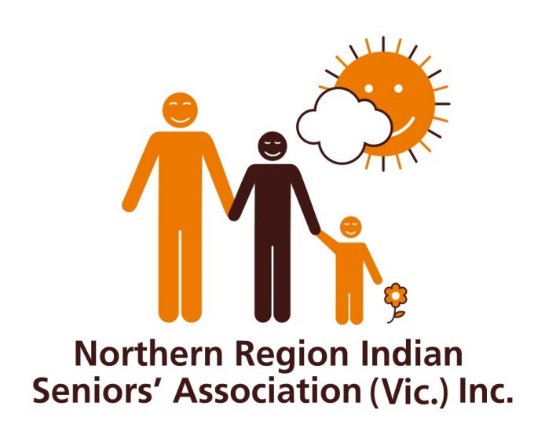 No. A0051181B	ABN: 2618 715 0037  	Web page:   http://www.nrisa.org NRISA 2014 Elections:Postal Vote for the position of President of NRISA for 2014-2015Please tick only one name; if you mark both names, your vote will be annulled.NALIN SHARDA                                                                   .RAJENDER CHOPRA                                                            .IMPORTANTTo facilitate maximum participation by the NRISA members Postal Votes will be accepted in accordance with the following procedure, to ensure authenticity and anonymity of each vote.  Names of nominated candidates will be announced on NRISA.ORG, on the page http://www.nrisa.org/17‐aug‐2014‐agm.html   A postal voting form will be uploaded on this page. Anyone sending a postal vote should adhere to the following steps:Download the NRISA Postal Voting Form (the form)Fill the form as per the instruction on the formEnclose the form in a clean unmarked envelope and seal it.Insert the clean envelope in another envelope, clearly write sender’s name address, and phone number on its top left.Address the envelope to NRISA Returning Officer Mr. Arvind Gaindhar, 13 Weigela Ct., Forest Hill, 3131, VIC.Handover, or mail the envelope to reach Mr. Gaindhar before 5 PM on 15 August 2014.As the committee would like to encourage everyone to be present for the election, any member present on the day will have the choice to withdraw their proxy or postal vote, and vote in person.